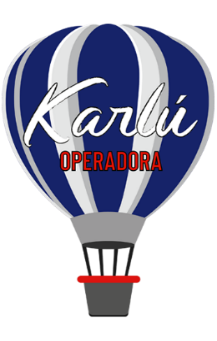 Romanos y Nabateos 5 días 4 nochesDías de inicio: Domingo y miércoles Día 1 AmmanLlegada a Amman. Encuentro y asistencia en el aeropuerto. Traslado al hotel. Alojamiento.Día 2 Amman/Ajlun/Jerash/Amman Desayuno y salida para realizar una visita al Castillo de Ajlun, fortaleza construida en 1185 y reconstruido más tarde en el siglo XIII, por los mamelucos después de su destrucción por los mongoles. Es un castillo de la época de los cruzados, situado en lo alto de la montaña y desde el que se contempla una hermosa vista. Continuación para realizar la visita de Jerash, una de las ciudades de la Decápolis. Jerash se encuentra al norte de Amman, aproximadamente a 45 km y a una hora de distancia por carretera. Durante la excursión, visitaremos el Arco de Triunfo, la plaza ovalada, el cardo, la columnata, el templo de Afrodita y finalizando, el teatro romano, con una maravillosa acústica. La conservación de las ruinas de Jerash, actualmente aun sorprende, pudiendo tener una idea muy acertada de cómo eran las ciudades en la época. Al finalizar la visita, regreso a Amman. Cena y alojamiento.Día 3 Amman/City Tour/Madaba/Mt Nebo/Mar Muerto/Petra Desayuno y salida para hacer la visita panorámica de la ciudad de Amman. Continuación a Madaba para visitar la Iglesia Ortodoxa de San Jorge, donde se encuentra el primer mapa-mosaico de Palestina. Continuación hacia el Monte Nebo para admirar la vista panorámica del Valle del Jordán y del Mar Muerto desde la montaña. Este lugar es importante porque fue el último lugar visitado por Moisés y desde donde el profeta divisó la tierra prometida, a la que nunca llegaría. Traslado al Mar Muerto. Tiempo libre para baño y barros. Por la tarde, continuación a Petra. Cena y AlojamientoDía 4 Petra/Amman (o AQABA con suplemento de 85 USD/pax, mínimo 2 pax)Día dedicado a la visita de la ciudad rosa, la capital de los Nabateos. Durante la visita, conoceremos los más importantes y representativos monumentos esculpidos en la roca por los Nabateos. Comenzamos con El Tesoro, famoso e internacionalmente conocido monumento llevado al cine en una de las películas de Indiana Jones, las Tumbas de colores, las Tumbas reales, el Monasterio... Petra es uno de esos lugares del mundo en el que al menos hay que ir una vez en la vida. Al finalizar la visita, regreso a Amman. Cena y alojamiento en el hotel.Día 5 Amman o AqabaDesayuno. Traslado al aeropuerto de Amman, Aqaba o Puerto de Aqaba.Costo por persona en dólares americanos					     Hoteles previstosIncluye:Media Pensión en hoteles seleccionados excepto 1ª noche solo alojamientoTrasladosVisitas y entradas indicadas. Caballos en Petra (propina no incluida)Guía de habla española día 2 al 4No incluye:Bebidas y PropinasPropinas no incluidas en hoteles, restaurantes, guía, conductor…Seguros personales (robo, enfermedad, pérdidas, daños personales, accidente, etc.Tasas y VisadoNotas:Para reservaciones, se requiere copia del pasaporte con vigencia mínima de 6 meses después de su regresoLos documentos como pasaporte, visas, vacunas o cualquier otro requisito que solicite el país visitado, son responsabilidad del pasajero.Las cotizaciones están sujetas a cambio al momento de confirmar los servicios por escrito.Los traslados regulares cuentan con horario preestablecido, sujetos a cambios sin previo aviso.Cualquier servicio NO utilizado, NO APLICA para reembolso.Tarifas sujetas a cambio y disponibilidad al momento de confirmar serviciosTarifa aplica para pago con transferencia bancaria o chequePagos con tarjeta de crédito visa o mc aplica cargo bancario de 3.5%El tipo de cambio se aplica el día que se realiza el pagoCategorías BroncePlataOroDoble   680 USD814 USD923 USDSupl Sencilla   218 USD308 USD391 USDSup. Temp alta     26 USD  64 USD  77 USDSup. Temp alta Aqaba     26 USD  51 USD  70 USDSup. 3 almuerzos     77 USD  77 USD  77 USDCiudadBroncePlataOroAmmanDaysinnSulafLandmarkBristolKempinskiMillenniumPetraP QuattroPetra CanalNabatean CastleOld VillageMovenpickMarriott